INSTITUTO FEDERAL DE EDUCAÇÃO, CIÊNCIA E TECNOLOGIA DA PARAÍBA CAMPUS PRINCESA ISABELNOME DO ESTUDANTERELATÓRIO DE ATIVIDADE DE PESQUISA/EXTENSÃO: subtítulo (se houver)Princesa Isabel anoNOME DO ESTUDANTERELATÓRIO DE ATIVIDADE DE PESQUISA/EXTENSÃO: subtítulo (se houver)Trabalho de Conclusão de Curso apresentado ao Instituto Federal de Educação, Ciência e Tecnologia da Paraíba - Campus Princesa Isabel, como requisito necessário para obtenção do Grau de Técnico em Nome do Curso.Orientador(a): nome do orientador (a)Princesa Isabel ano(este elemento configura-se a título de exemplo, uma vez que deverá ser redigido pelo Bibliotecário após a conclusão do relatório)Dados Internacionais de Catalogação na Publicação (CIP)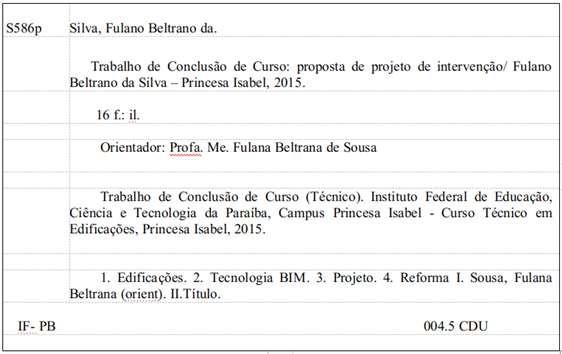 NOME DO ESTUDANTERELATÓRIO DE ATIVIDADE DE PESQUISA/EXTENSÃO: subtítulo (se houver)Trabalho de Conclusão de Curso apresentado ao Instituto Federal de Educação, Ciência e Tecnologia da Paraíba - Campus Princesa Isabel, como requisito necessário para obtenção do Grau de Técnico em Nome do Curso.Orientador(a): nome do orientador (a) Aprovado em, 	de 	de 	.BANCA EXAMINADORA:Título / Nome / Vínculo Institucional Orientador(a)Título / Nome / Vínculo Institucional 1º Examinador(a)Título / Nome / Vínculo Institucional 2º Examinador(a)Princesa Isabel anoEpígrafe (opcional) Educação não transforma o mundo. Educação muda as pessoas.Pessoas mudam o mundo.Paulo FreireDedicatória (opcional) Dedico este trabalho a..AGRADECIMENTO(OPCIONAL)À minha...Ao meu...RESUMODeve conter entre 100 e 250 palavras, espaçamento simples, em fonte Times New Roman ou Arial, tamanho 12. Deve-se usar o verbo na voz ativa e na terceira pessoa do singular. O resumo consiste em uma síntese dos pontos relevantes do texto, em linguagem clara, concisa, direta. Ele deve ressaltar o objetivo do projeto de pesquisa ou extensão, breve menção aos tipos de atividades desenvolvidas e o período de execução das mesmas. As palavras-chave devem auxiliar na identificação dos principais assuntos tratados no relatório, podendo ser no mínimo três e no máximo cinco, separadas por ponto, obedecendo ao padrão abaixo.Palavras-chave: Palavra-chave 1. Palavra-chave 2. Palavra-chave 3. Palavra-chave 4. Palavra-chave 5.LISTA DE ILUSTRAÇÕES1Obs.1: Quando as ilustrações forem em grande número, acima de 10, devem ser relacionadas em listas próprias (por exemplo: lista de tabelas, lista de mapas, lista de gráficos).Obs.2: Quando o trabalho trouxer um pequeno número de ilustrações de tipos variados (tabelas, gráficos, mapas, fotografias), pode-se reuni-las numa lista única. Nesse caso, a lista será intitulada de forma genérica: LISTA D1 Considera-se ilustrações: desenhos, esquemas, fluxogramas, fotografias, imagens digitais, gráficos, mapas, organogramas, plantas, quadros, retratos e outras.SumárioINTRODUÇÃONa introdução apresentam-se as informações gerais sobre a pesquisa ou o projeto de extensão, ressaltando a relevância dos mesmos para o conhecimento acadêmico-científico e/ou comunidade. Seu objetivo é informar e colocar o leitor a par do conhecimento já existente sobre o tema que será abordado. Instruções gerais de formatação do corpo do artigo podem ser observadas a seguir.O texto deve ser normalizado conforme normas da Associação Brasileira de Normas Técnicas (ABNT):Citações (NBR 10520/2002) - as citações devem ser elaboradas conforme NBR 10520Equações Matemáticas (NBR 14724/2011) – as equações deverão ser indicadas em linhas separadas do texto, iniciando-se em um novo parágrafo. Quando necessário, deve- se usar toda a extensão da largura da página para sua edição. As equações devem ser numeradas sequencialmente e identificadas por números arábicos, entre parênteses, alinhados à direita, como observado na Equação 1:Ilustrações (NBR 14724/2011) – Qualquer que seja o tipo de ilustração, sua identificação aparece na parte SUPERIOR, precedida da palavra designativa (desenho, esquema, fluxograma, fotografia, gráfico, mapa, organograma, planta, quadro, retrato, figura, imagem, entre outros), seguida de seu número de ordem de ocorrência no texto, em algarismos arábicos, travessão e do respectivo título. Após a ilustração, na parte inferior, indicar a fonte consultada, legenda, notas e outras informações necessárias à sua compreensão (se houver). A ilustração deve ser citada no texto e inserida o mais próximo possível do trecho a que se refere. O tipo, número de ordem, título, fonte, legenda e notas devem acompanhar as margens da ilustração.EXEMPLOSFotografia 1 - Coleta da amostra de solo na comunidade rural Várzea - Princesa Isabel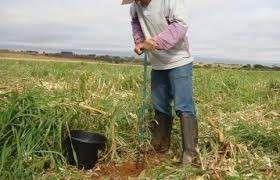 Fonte: Autor, 2018.Fotografia 2 - Imagens das etapas do processo de plantio de adensamentoLegenda:Abertura das covetas com enxada;Covetas com espaçamento de 30cm;Semeadura;Emergência das espécies de adubo verde.Fonte: BENINI, 2015, p. 23.EXEMPLO DE GRÁFICOGráfico 1 - Volume, em percentual, do açude Jatobá II no mês de abril dos últimos 10 anos - Princesa Isabel-PB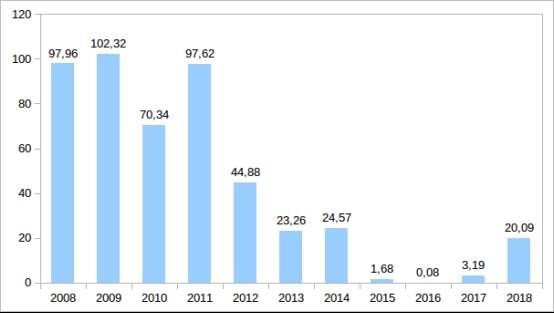 Fonte: Agência Executiva de Gestão das Águas - AESA, 2018.Tabelas quadros - Devem ser citadas no texto, inseridas o mais próximo possível do trecho a que se referem e padronizadas conforme o Instituto Brasileiro de Geografia e Estatística (IBGE).EXEMPLO DE TABELATabela 1 – Quantidade de famílias, com renda per capita mensal de até ½ salário mínimo, cadastradas no Cadastro Único – Paraíba, 2013Fonte: BRASIL (Ministério do Desenvolvimento Social - Censo SUAS), 2013.EXEMPLO DE QUADROQuadro 1 - Descrição dos blocos que compuseram os questionários da EMATER na pesquisaFonte: Elaboração própria, 2018INFORMAÇÕES SOBRE O PROJETO DE PESQUISA OU EXTENSÃOIDENTIFICAÇÃO DO PROJETOTítulo do projeto: Edital: (se houver) Período de execução: Linha temática:Área do conhecimento: Equipe:CARACTERIZAÇÃO DO PROJETO DE PESQUISA OU EXTENSÃOApresentar informações mais detalhadas sobre o projeto de extensão/pesquisa: objetivo; se é um projeto inédito ou já foi realizado em anos anteriores; parceiros sociais (no caso de projetos de extensão); etc.DESENVOLVIMENTO	DAS	ATIVIDADES	REALIZADAS	NO PROJETO DE EXTENSÃO/PESQUISAApresentar em detalhes quais foram suas atribuições ao longo do projeto, o que foi realizado, quais atividades você desenvolveu. Veja alguns exemplosLEVANTAMENTO BIBLIOGRÁFICO E FOTOGRÁFICO SOBRE A ÁREA DE EXECUÇÃO DO PROJETOCOLETA DE AMOSTRAS DO SOLOELABORAÇÃO DE MAPASCONSIDERAÇÕES FINAISAs considerações finais consistem em uma análise crítica do processo de elaboração do projeto, ou seja, como esse trabalho contribuiu para a formação profissional do(a) estudante. Devem apresentar as críticas positivas ou negativas e a aprendizagem obtida no ao longo do processo.REFERÊNCIASAs referências devem ser grafadas no final do artigo em ordem alfabética e cronológica, de acordo com a NBR 6023/2018. Só devem compor as referências as fontes que tenham sido efetivamente citadas ao longo do texto.APÊNDICETexto ou documento elaborado pelo autor, a fim de complementar sua argumentação sem prejuízo da unidade nuclear do trabalho. Deve ser identificado nesta ordem: a palavra Apêndice seguida de letras maiúsculas consecutivas, travessão e respectivo título, com o mesmo destaque tipográfico das seções primárias e centralizado, conforme a ABNT NBR 6024.EXEMPLOAPÊNDICE A - AVALIAÇÃO NUMÉRICA DE CÉLULAS INFLAMATÓRIAS TOTAIS AOS QUATRO DIAS DE EVOLUÇÃOANEXOTexto ou documento não elaborado pelo autor, que serve de fundamentação, comprovação e/ou ilustração. Deve ser identificado nesta ordem: a palavra Anexo seguida de letras maiúsculas consecutivas, travessão e respectivo título, com o mesmo destaque tipográfico das seções primárias e centralizado, conforme a ABNT NBR 6024.EXEMPLOANEXO A - REPRESENTAÇÃO GRÁFICA DO PROCESSO DE TRIAGEM DE RESÍDUOS SÓLIDOS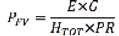 (1)A)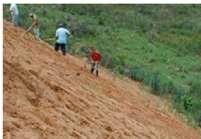 B)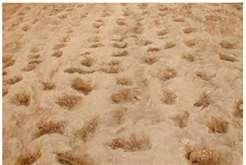 C)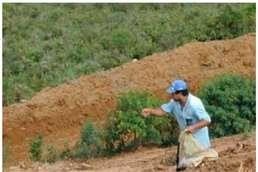 D)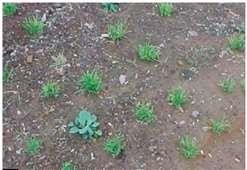 Porte dos municípiosQuantidade de famílias cadastradas com renda per capita mensal de até 1/2 salário mínimo - dez/2013Pequeno I375.370Pequeno II125.375Médio71.740Grande196.442Total768.927Tipo de questionárioDescrição dos blocos de cada questionárioProprietários das casas de farinhaBloco I - Dados PessoaisBloco II - Dados SocioeconômicosBloco III - Caracterização do empreendimento Bloco IV - Dados Econômicos do empreendimento Bloco V - Dados AmbientaisTotal de perguntas do questionário: 78RendeirosBloco I - Dados PessoaisBloco II - Dados SocioeconômicosBloco III - Caracterização do empreendimento Bloco IV - Dados AmbientaisTotal de perguntas do questionário: 66TrabalhadoresBloco I - Dados PessoaisBloco II - Dados SocioeconômicosBloco III - Caracterização do trabalho nas casas de farinha Total de perguntas do questionário: 42